Управление образованием администрации муниципального образования Белореченский район  информирует  о необходимости размещения постановлений администрации муниципального образования Белореченский район на сайтах ОО:Приложение: в ____ экз., на ___л.Начальник управления образованием администрации муниципального образования Белореченский район 						                   Г.В. Домский  Мальцева Ольга Алексеевна (886155)23264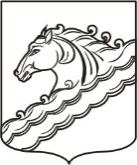 УПРАВЛЕНИЕ ОБРАЗОВАНИЕМАДМИНИСТРАЦИИМУНИЦИПАЛЬНОГО ОБРАЗОВАНИЯБЕЛОРЕЧЕНСКИЙ РАЙОНРуководителю ООВ.Н.Шалимова ул., д.3, г. БелореченскКраснодарский край, 352630e-mail: uobelora@mail.ruтел./факс (886155)3-26-64;ОКПО 02089961, ОГРН 1022300715250,ИНН 2303013411, КПП 230301001от_________________ № ____________на №                            от _____________постановление администрации муниципального образования Белореченский район «О внесении изменений в постановление администрации муниципального образования от 17.02.2022 г. №261 «О предоставлении меры социальной поддержки в виде двухразового бесплатного горячего питания (денежной компенсации) детям-инвалидам (инвалидам), не являющимся обучающимися с ограниченными возможностями здоровья, получающим начальное общее, основное общее и среднее общее образование в муниципальных общеобразовательных организациях (обучающихся на дому) муниципального образования Белореченский район» от 09.11.2022 года № 1619;постановление от 09.11.2022 года № 1619размещается  совместно с постановлением № 261 от 17.02.2022постановление администрации муниципального образования Белореченский район «Об организации бесплатного питания детей с ограниченными возможностями здоровья, обучающихся в общеобразовательных организациях муниципального образования Белореченский район» от 11.11.2022 года № 1631 (с приложением);постановление №1422 от  30.08.2020г.- удаляется и размещается постановление № 1631 от 11.11.2022 г.постановление администрации муниципального образования Белореченский район «Об организации льготного питания обучающихся из многодетных и (или) малообеспеченных семей, получающим основное общее и среднее общее образование в муниципальных общеобразовательных организациях муниципального образования Белореченский район» от 11.11.2022 года № 1632 (с приложением).постановление №260  от  17.02.2022г.- удаляется и размещается постановление № 1632 от 11.11.2022 г.постановление «О внесении изменения  в постановление администрации муниципального образования Белореченский район от 20 июля 2020 г. №849 «О создании муниципального межведомственного Совета по организации питания в образовательных организациях, расположенных на территории муниципального образования Белореченский район» от 10.11.2022 г. № 1625постановление №1625  от  10.11.2022г. размещается совместно с постановление № 849 от 20.07.2020 г.